Southwest Delivery Solutions, INC.Rates:(Phoenix Area)Central Corridor……………..10.00$8 Miles or Less……………….15.00$9-14 Miles……………………..18.00$15 Miles or More…………….20.00$Rates apply from anywhere in city limits.Glendale ..……………………..20.00$Scottsdale/P.V. ..……………20.00$Tempe ..………………………..20.00$Peoria .………………………….20.00$Mesa …………………………….22.00$Chandler ……………………….25.00$Gilbert…………………………..25.00$Computer Dispatched602-266-5577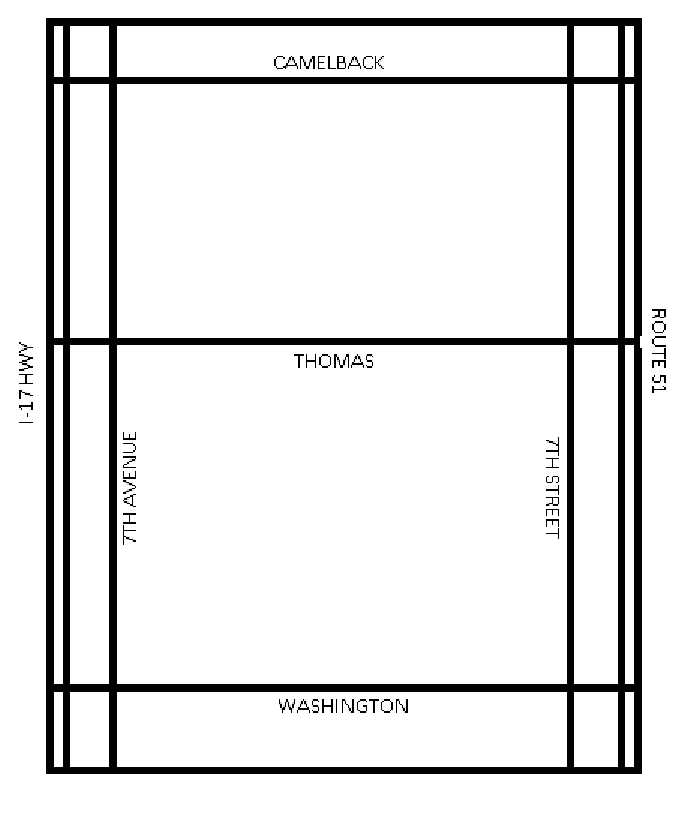 Central Corridor  7thave to  7th St.Camelback to Washington*24 Hours A Day Seven Days A Week.*1 Hour Super Rush 10.00$ Additional Charge.*We will pick-up &  deliver your package, within 1 hour for            any delivery 15      miles or less Guarunteed!602-266-5577Delivery Services & Pricing Options:----------------------------------------------------------------*1 HOUR SUPER RUSH………..10.00$*COURT FILING…………………5.00$*HANDLING OF FUNDS……….5.00$*EXTRA DELIVERIES…………4.00$_____________________________*EXTRA WEIGHT: FIRST 25LBS FREE ADDITIONAL 3.00$ CHARGE FOR EVERY 25LBS*ATTEMPTED DELIVERY…….50% OF RATE*WAITING TIME: FIRST 10 MINUTES FREE 5.00$ FOR EACH ADDITIONAL 10 MINUTE BLOCK OF TIME*DELIVERIES NATIONWIDE*COMPLETE FACSIMILE & COPY SERVICE_____________________________Process Service:SERVICES*NOTIFICATION OF SERVICE WITHIN 24 HOURS* WRITTEN PROGRESS REPORRTS*NATIONAL INVESTIGATIVE CAPABILITIES*SKIP TRACING*DMV REPORTS & STAKE OUTSRATES:SERVICE (SUMMONS OR SUBPOENA)…15.00$SERVICE (WRIT)…………………………………..40.00$MILEAGE FEE (ONE WAY)……………………….2.00$MINIMUM MILEAGE……………………………….16.00$STAKE OUT (PER HOUR)……………………….30.00$SKIP TRACE (PLUS COSTS)……………….….25.00$RESEARCH (PER HOUR)…………………………30.00$HANDLING FEE (OUT OF TOWN)…………..30.00$SCHEDULED DAILY PICKUPS (MONTH).150.00$RUSH SERVICE……………………………………….20.00$ Southwest Delivery Solutions, INC.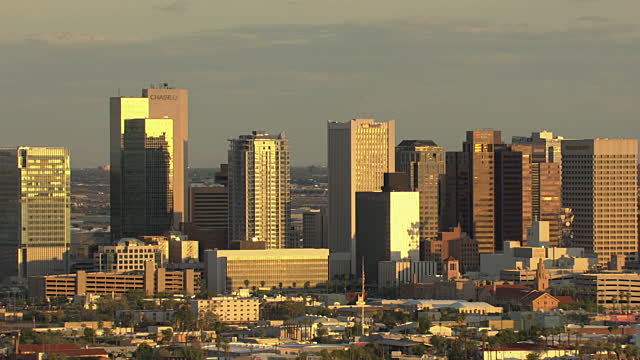 PLEASE VISIT OUR WEBSITE AT:WWW.SOUTHWESTDELIVERYSOULTIONS.COM